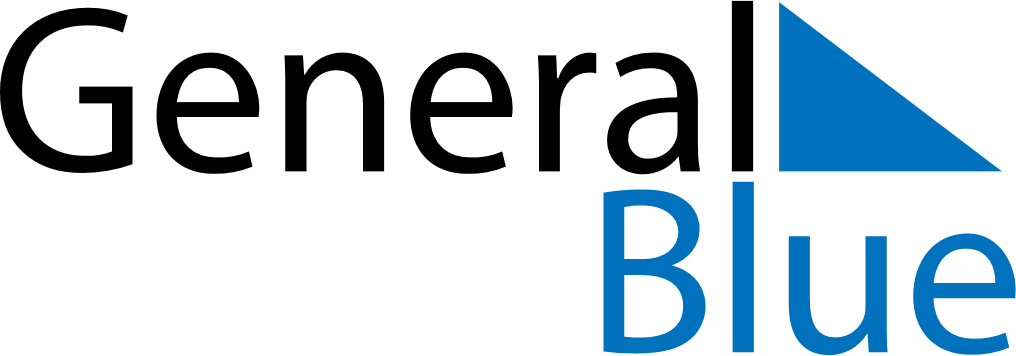 May 2024May 2024May 2024May 2024May 2024May 2024Jyvaeskylae, Central Finland, FinlandJyvaeskylae, Central Finland, FinlandJyvaeskylae, Central Finland, FinlandJyvaeskylae, Central Finland, FinlandJyvaeskylae, Central Finland, FinlandJyvaeskylae, Central Finland, FinlandSunday Monday Tuesday Wednesday Thursday Friday Saturday 1 2 3 4 Sunrise: 5:01 AM Sunset: 9:26 PM Daylight: 16 hours and 25 minutes. Sunrise: 4:58 AM Sunset: 9:29 PM Daylight: 16 hours and 31 minutes. Sunrise: 4:55 AM Sunset: 9:32 PM Daylight: 16 hours and 37 minutes. Sunrise: 4:52 AM Sunset: 9:35 PM Daylight: 16 hours and 43 minutes. 5 6 7 8 9 10 11 Sunrise: 4:49 AM Sunset: 9:38 PM Daylight: 16 hours and 48 minutes. Sunrise: 4:46 AM Sunset: 9:41 PM Daylight: 16 hours and 54 minutes. Sunrise: 4:43 AM Sunset: 9:43 PM Daylight: 17 hours and 0 minutes. Sunrise: 4:40 AM Sunset: 9:46 PM Daylight: 17 hours and 6 minutes. Sunrise: 4:37 AM Sunset: 9:49 PM Daylight: 17 hours and 12 minutes. Sunrise: 4:34 AM Sunset: 9:52 PM Daylight: 17 hours and 17 minutes. Sunrise: 4:31 AM Sunset: 9:55 PM Daylight: 17 hours and 23 minutes. 12 13 14 15 16 17 18 Sunrise: 4:28 AM Sunset: 9:58 PM Daylight: 17 hours and 29 minutes. Sunrise: 4:26 AM Sunset: 10:00 PM Daylight: 17 hours and 34 minutes. Sunrise: 4:23 AM Sunset: 10:03 PM Daylight: 17 hours and 40 minutes. Sunrise: 4:20 AM Sunset: 10:06 PM Daylight: 17 hours and 45 minutes. Sunrise: 4:17 AM Sunset: 10:09 PM Daylight: 17 hours and 51 minutes. Sunrise: 4:15 AM Sunset: 10:11 PM Daylight: 17 hours and 56 minutes. Sunrise: 4:12 AM Sunset: 10:14 PM Daylight: 18 hours and 2 minutes. 19 20 21 22 23 24 25 Sunrise: 4:09 AM Sunset: 10:17 PM Daylight: 18 hours and 7 minutes. Sunrise: 4:07 AM Sunset: 10:19 PM Daylight: 18 hours and 12 minutes. Sunrise: 4:04 AM Sunset: 10:22 PM Daylight: 18 hours and 17 minutes. Sunrise: 4:02 AM Sunset: 10:25 PM Daylight: 18 hours and 22 minutes. Sunrise: 3:59 AM Sunset: 10:27 PM Daylight: 18 hours and 27 minutes. Sunrise: 3:57 AM Sunset: 10:30 PM Daylight: 18 hours and 32 minutes. Sunrise: 3:55 AM Sunset: 10:32 PM Daylight: 18 hours and 37 minutes. 26 27 28 29 30 31 Sunrise: 3:52 AM Sunset: 10:35 PM Daylight: 18 hours and 42 minutes. Sunrise: 3:50 AM Sunset: 10:37 PM Daylight: 18 hours and 47 minutes. Sunrise: 3:48 AM Sunset: 10:40 PM Daylight: 18 hours and 51 minutes. Sunrise: 3:46 AM Sunset: 10:42 PM Daylight: 18 hours and 56 minutes. Sunrise: 3:44 AM Sunset: 10:44 PM Daylight: 19 hours and 0 minutes. Sunrise: 3:42 AM Sunset: 10:47 PM Daylight: 19 hours and 4 minutes. 